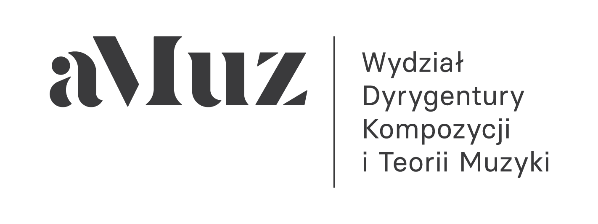 Gdańsk, dnia ………………………………………...........................................................................................
numer albumu...........................................................................................
imię i nazwisko...........................................................................................
semestr studiów, kierunek, specjalność
Sz. P. Dziekan 
Wydziału Dyrygentury, Kompozycji i Teorii Muzyki
Akademii Muzycznej im. Stanisława Moniuszki w Gdańsku
dr Sylwia Janiak-KobylińskaPODANIE O ZATWIERDZENIE TEMATU PRACY DYPLOMOWEJ
Zwracam się z prośbą o zatwierdzenie tematu pracy licencjackiej/ magisterskiej*…………………………….…………………………………………………………..……………………………………………………………………………………..…………………………….…………………………………………………………..……………………………………………………………………………………..…………………………….…………………………………………………………..…………………………………………………………………..…………………pisanej pod kierunkiem promotora ………………………………………………………………………………………………………………………….
      ..…………………………………………………………….    
                    /data i podpis studenta/
Do podania należy załączyć uzasadnienie wyboru tematu na podst. rozdz. I ust. 1 pkt. a) Regulaminu Dyplomowania.Decyzja Dziekana:Wyrażam zgodę / Nie wyrażam zgody* Uzasadnienie:…………………………….…………………………………………………………..……………………………………………………………………………………..…………………………….…………………………………………………………..…………………………………………………………………..…………………Gdańsk, dnia ………………………………………	 			      ..…………………………………………………………….
							     		      /pieczęć i podpis Dziekana/		